UNIVERSIDADE DO EXTREMO SUL CATARINENSE-UNESC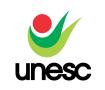 UNIDADE ACADÊMICA DE CIÊNCIAS DA SAÚDE-UNASAURESULTADO DO PROCESSO DE SELEÇÃO DE MONITORIA 1º SEM/2013DisciplinaAlunoCursoBiologia73525 - Mayara Quadros CardozoPsicologiaBiologia Celular e Genética32411 - Diego DominguiniOdontologiaBiologia Celular e Genética73525 - Mayara Quadros CardozoOdontologiaAnatomia Humana73084 - Claúdio Roberto Garcia JúniorOdontologiaAnatomia Aplicada a Odontologia73084 - Claúdio Roberto Garcia JúniorOdontologiaHistologia e Embriologia Oral73084 - Claúdio Roberto Garcia JúniorOdontologiaFarmacologia Geral69595 - Débora Passos CristianoOdontologiaFundamentos de Microbiologia e Imunologia39729 - Diego TimboniOdontologiaPatologia Bucal59847 - Andrei Valcir de SouzaOdontologiaSuporte Básico de Vida61972 - Afonso Henrique Venco OdontologiaHistologia73525 - Mayara Quadros CardozoOdontologiaEpidemiologia e Bioestatística73525 - Mayara Quadros CardozoOdontologiaDentistica I69595 – Debora Passos CristianoOdontologiaQuímica Geral e Inorgânica 73525 - Mayara Quadros CardozoBiomedicinaBioquímica 71767 - Mario Machado LopesBiomedicinaCálculo e Análise de Dietas para Indivíduos e Coletividades70149 - Alexandra Stephanie HylmannNutriçãoProcessos de Cuidar em  enfermagem II, III, IV  Integralidade no Processo de cuidar em Enfermagem saúde do adulto e idoso hospitalizado Integralidade  e saúde da criança 65437 – Patrícia CarvalhoEnfermagemBiologia celular  e genética 68880 – Letícia Maria de SouzaEnfermagemIntegralidade no Processo de cuidar em enfermagem na saúde da mulher 63842 – Gabriela MacielEnfermagemBioquímica 69703 – Bruna D. PizzatoEnfermagemSeminário Integrativo I 40367 – Julio TrombimEnfermagemSeminário Integrativo II73278 – Bruna MartinsEnfermagemSeminário Integrativo III71641 – Vanessa D MullerEnfermagemSeminário Integrativo IV63590 – Monica Dal PointEnfermagemSeminário Integrativo V14361 – Nilda Figueiredo CorreaEnfermagemSeminário Integrativo VI14377 – Greice Studzinski CizeskiEnfermagemIntegralidade e saúde coletiva II14343 – Ana Carolina Porfirio GeremiasEnfermagemIntegralidade e saúde coletiva IV14361 - Monica Dal Pont BonfantiEnfermagemSAE14361 – Monica Dal Pont BonfantiEnfermagemHistologia14349 – Cintia de Matos RodriguesEnfermagemAnatomia I14339 – Luana Eugenio RossoEnfermagemAnatomia II14344 – Luana Eugenio RossoEnfermagemAtividades de Anatomia dentro dos Módulos: I. II, III, IV, V e VI71241 – Mathias S. de Brida71362 - Eleonor Jose S. Junior72865 - Leonardo RothlisbergerMedicinaEpidemiologia e Bioestatística I70330 – Ludmila de A.CastroMedicinaEpidemiologia e Bioestatística II62071 - Elimar Teixeira RicardoMedicinaAtividades de Informática Médica dentro Módulos I, II, III, IV, V E VI68819 - Fernando C. da Silva 68781 - Annika Paulo Cecagno75198 - Diogo Luiz Wendhausen61769 – Amanda Soratto CitadinMedicinaAtividade de Habilidades Médicas dentro dos módulos VII, VIII e IX58408 – Deivis Caseres Finger58185 – Priscila Dario Volpato59036 – Anida L. de Almeida 56283 – Tatiany T.YamamotoMedicinaAtividade de Habilidades Médicas dentro dos módulos IV, V e VI63676-Renato Luis MafiolettiMedicinaAtividade Técnica Cirúrgica dentro dos módulos: X, XI, XII, XIII, XIV E XV67764 - Eduardo S. da Silveira59929 - Pedro Simão Bosse33164 – Mateus Dario Volpato61972 – Afonso Henrique CunhaMedicinaAtividade de Técnica Cirúrgica dentro dos módulos VII, VIII e IX52499 – Matheus C. Vidal MedicinaAtividade de Histologia dentro dos módulos: I, II, II, IV, V e VI70330 – Ludmila de Abreu 63676 – Renato Luiz Mafioleti69768 – Kátia L. MarghotiMedicinaAtividade de Habilidades Médicas dentro dos módulos I, II, II (1ª Fase)61653 - Aline Rosa MachadoMedicinaPrática de Enfermagem 71247-Franciele Kunn MesacasaMedicinaAtividade de oncologia dentro dos módulos: XVI, XVII, XVII63570- Camila Carminati IsoppoMedicinaQuímica Geral e Inorgânica73525- Mayara Quadros CardozoBiomedicinaBioquímica 71767- Mario Machado LopesBiomedicinaBioestatística67666-Kelen Gava DuminelliFisioterapiaBiologia32411-Diogo DominguiniFisioterapiaAnatomia Humana73525-Mayara O. CardosoFisioterapiaBioquímica I62097-Naithan Ludian Fernandes CostaFarmáciaBioquímica Clínica62097-Naithan Ludian Fernandes CostaFarmáciaHistologia73525-Mayara O. CardozoFarmáciaHistologia63427-Matheus PivattoFarmácia